Independent Living Program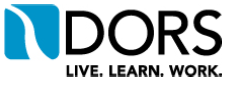 Fact SheetOverviewThis program supports Centers for Independent Living that are designed and operated within the local community by individuals with disabilities. The Centers provide an array of independent living services, including the core services of information and referral, independent living skills training, peer counseling, and individual and systemic advocacy, designed to promote the independence, productivity, and quality of life of at least 250 persons with disabilities annually.In addition to the legislatively authorized Independent Living Program, DORS also administers Title VII of the Rehabilitation Act of 1973, as amended. Through this program comprehensive independent living services are provided to persons with significant disabilities. This objective is achieved via contracts with Connecticut's five community-based Centers for Independent Living (CIL's). The Department also contracts with the State Independent Living Council (SILC) and oversees the administration and delivery of the federally mandated State Plan for Independent Living.Who is eligible?CILs serve persons with all types of disabilities in all age groups; from children to seniors.Getting StartedHere are five (5) Centers for Independent Living in Connecticut. They are located in:StratfordWest HavenNorwichNaugatuckHartfordServicesCILs assist individuals in navigating complex service systems and advocate to ensure access to their chosen services and supports. Core programs include information and referral services, peer counseling, individual and systems advocacy, independent living skills training and transition services for both youth transition and nursing facility transition. CILs are responsive to the unique needs of each community. Other services vary from individual center to center but generally include: assistance with housing, education, employment, benefits, assistive technology, medical needs and personal care attendant services among others.On-The-Job-TrainingJob Seeking Skills/Placement AssistanceReferralsReferrals primarily come from the individual themselves or from anyone else in the community.For More Information:Access Independence80 Ferry Boulevard, Suite 205 
Stratford, CT 06615PHONE: (203) 378-6977FAX: (203) 375-2748Website: http://accessinct.org/ Center for Disability Rights369 Highland St. West Haven, CT 06516
PHONE: (203) 934-7077 FAX: (203) 934-7078Website: http://cdr-ct.org/ Disabilities Network of Eastern Connecticut	19 Ohio Ave.	Norwich, CT 06360	PHONE: 860-823-1898 (voice)	FAX: 860-886-2316	VIDEOPHONE: 860-237-4515Website: www.DNEC.org Independence Northwest	1183 New Haven Rd.	Suite 200	Naugatuck, CT 06770	PHONE: 203-729-3299	FAX: 203-729-2839	Website: http://www.independencenorthwest.org/ Independence Unlimited	151 New Park Ave.	North Annex/Suite D	Hartford, CT 06106	PHONE: 860-523-5021 (voice/TTY)	FAX: 860-523-5603	Website: http://independenceunlimited.org State Independent Living Council	270 Farmington Ave.	The Exchange, Building 4, Suite 181	Farmington, CT 06030	PHONE: 860-656-0430	Website: http://ctsilc.org/ 